, do to the pen 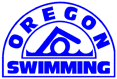 PO Box 449, West Linn, OR 97068 ~ Phone (503) 747-3702                 Mission Statement: To champion the development and achievement of the Oregon Swimming Community.Reports – April 2023April BOD Meeting Reports – April 5, 2023 Office Report – Debbie Laderoute Registration Report:                                                                        OSI Board Meeting                                               Wednesday, April 5, 2023 - 7:00 pm, Zoom Conference Call                                                                        OSI Board Meeting                                               Wednesday, April 5, 2023 - 7:00 pm, Zoom Conference Call                                                                        OSI Board Meeting                                               Wednesday, April 5, 2023 - 7:00 pm, Zoom Conference Call                                                                        OSI Board Meeting                                               Wednesday, April 5, 2023 - 7:00 pm, Zoom Conference CallAttendees(Jack Burnett, Judi Creech, Jeff Gudman, Rick Guenther, Debbie Laderoute, Sheila Lovell-Otterstrom, Emily Melina, Alexander Nikitin, Chloe Knievel Priewe, Rhonda Soule, Evangeline Swift, Alexandra Tokman, AnneMarie Vlaic, Rex Watkins)(Jack Burnett, Judi Creech, Jeff Gudman, Rick Guenther, Debbie Laderoute, Sheila Lovell-Otterstrom, Emily Melina, Alexander Nikitin, Chloe Knievel Priewe, Rhonda Soule, Evangeline Swift, Alexandra Tokman, AnneMarie Vlaic, Rex Watkins)(Jack Burnett, Judi Creech, Jeff Gudman, Rick Guenther, Debbie Laderoute, Sheila Lovell-Otterstrom, Emily Melina, Alexander Nikitin, Chloe Knievel Priewe, Rhonda Soule, Evangeline Swift, Alexandra Tokman, AnneMarie Vlaic, Rex Watkins)TOPICDISCUSSION/ RECOMMENDATIONACTION/ FOLLOW UPACTION/ FOLLOW UP Welcome, Agenda Items/Consent Agenda, Special Announcements Welcome, Agenda Items/Consent Agenda, Special Announcements Welcome, Agenda Items/Consent Agenda, Special Announcements Welcome, Agenda Items/Consent Agenda, Special AnnouncementsEmily Melina officially opened the meeting at 7:00 pm.  Emily Melina officially opened the meeting at 7:00 pm.  Emily Melina officially opened the meeting at 7:00 pm.  Emily Melina officially opened the meeting at 7:00 pm.  Treasurer’s Report - Rhonda SouleTreasurer’s Report - Rhonda SouleTreasurer’s Report - Rhonda SouleTreasurer’s Report - Rhonda SouleNothing to add from written report.  See submitted report by Rhonda Soule.  Rex Watkins and Rhonda are working together to “reconcile the names of the accounts from one document to the other” (updating the names of the accounts in QuickBooks to match the budget spreadsheet). Rex Watkins proposed clarifying the variance column is the variance at the third month and not for the annual.  Rhonda confirmed.  Rex made a motion to approve the Treasurer’s Report.  Rick Guenther second.  Motion passed.Nothing to add from written report.  See submitted report by Rhonda Soule.  Rex Watkins and Rhonda are working together to “reconcile the names of the accounts from one document to the other” (updating the names of the accounts in QuickBooks to match the budget spreadsheet). Rex Watkins proposed clarifying the variance column is the variance at the third month and not for the annual.  Rhonda confirmed.  Rex made a motion to approve the Treasurer’s Report.  Rick Guenther second.  Motion passed.Nothing to add from written report.  See submitted report by Rhonda Soule.  Rex Watkins and Rhonda are working together to “reconcile the names of the accounts from one document to the other” (updating the names of the accounts in QuickBooks to match the budget spreadsheet). Rex Watkins proposed clarifying the variance column is the variance at the third month and not for the annual.  Rhonda confirmed.  Rex made a motion to approve the Treasurer’s Report.  Rick Guenther second.  Motion passed.Nothing to add from written report.  See submitted report by Rhonda Soule.  Rex Watkins and Rhonda are working together to “reconcile the names of the accounts from one document to the other” (updating the names of the accounts in QuickBooks to match the budget spreadsheet). Rex Watkins proposed clarifying the variance column is the variance at the third month and not for the annual.  Rhonda confirmed.  Rex made a motion to approve the Treasurer’s Report.  Rick Guenther second.  Motion passed.Past Minutes Past Minutes Past Minutes Past Minutes Rex Watkins proposed minor corrections for clarification under new business topics HOD committee and the invite process. Rex Watkins made a motion to approve the March 2023 minutes with the two clarifications. Rick Guenther second. Motion passed.Rex Watkins proposed minor corrections for clarification under new business topics HOD committee and the invite process. Rex Watkins made a motion to approve the March 2023 minutes with the two clarifications. Rick Guenther second. Motion passed.Rex Watkins proposed minor corrections for clarification under new business topics HOD committee and the invite process. Rex Watkins made a motion to approve the March 2023 minutes with the two clarifications. Rick Guenther second. Motion passed.Rex Watkins proposed minor corrections for clarification under new business topics HOD committee and the invite process. Rex Watkins made a motion to approve the March 2023 minutes with the two clarifications. Rick Guenther second. Motion passed.Chair ReportsChair ReportsChair ReportsChair ReportsGeneral Chair See submitted report. // No report.See submitted report. // No report.See submitted report. // No report.Admin Chair	See submitted report. // No report.See submitted report. // No report.See submitted report. // No report.Senior ChairSee submitted report. // No report.See submitted report. // No report.See submitted report. // No report.Age Group ChairSee submitted report. // No report.See submitted report. // No report.See submitted report. // No report.Coaches Rep. See submitted report. // No report.See submitted report. // No report.See submitted report. // No report.Officials See submitted report. // No report.See submitted report. // No report.See submitted report. // No report.Op. Risk CoordinatorSee submitted report. // No report.See submitted report. // No report.See submitted report. // No report.Safe SportCoordinator See submitted report. // No report.See submitted report. // No report.See submitted report. // No report.DEI See submitted report. // No report.See submitted report. // No report.See submitted report. // No report.Athletes See submitted report. // No report.See submitted report. // No report.See submitted report. // No report.SanctionsSee submitted report. // No report.See submitted report. // No report.See submitted report. // No report.OfficeSee submitted report by Debbie Laderoute.See submitted report by Debbie Laderoute.See submitted report by Debbie Laderoute.OtherSee submitted report. // No report.See submitted report. // No report.See submitted report. // No report.New Business & Pulled ReportsNew Business & Pulled ReportsNew Business & Pulled ReportsNew Business & Pulled ReportsOld BusinessOld BusinessOld BusinessChampionship Meet Clarification – Relay only athletes and time trialsJudi Creech – In a previous board meeting, possibly August, the board had approved these two items we are going to discuss and Judi wants “to make sure we are all on the same page.”  The previous minutes don’t reflect this.  First item, relay only athletes being eligible to swim anytime that a time trial is being offered; that would specifically affect 11 and overs.  We currently state athletes must have competed on that same day to be eligible for time trials.  Judi’s proposal from August, and what she is proposing again, is that relay only athletes are eligible to compete in time trials during any session if they are entered into the meet. Judi makes a motion and would like it on the record that that is what we would all like to do and that it is reflected in future meet information from here on out.  Rex Watkins second. Motion passed. Championship Meet Clarification – Para athlete qualifying events At the same meeting the board discussed para athletes. Judi wants to “include that para athletes or impaired athletes be able to enter into any event that is offered in the meet regardless of their age.”  We have a couple of para athletes that would like to swim 50 of strokes which would allow them to swim more events throughout the meet. The meet referee can make that happen in a variety of ways.  Judi clarified that the athletes would have to meet the minimum age standard and be eligible for the meet.  An example, a 15-year-old could swim the 50 breaststroke with the 12 year-olds rather than swimming with the other 15 year-olds during the 100 breaststroke.  ‘It would be a discussion with the meet director and the coach to accommodate what the athlete is trying to accomplish at that meet.”  Judi is going to reach out to Summir to see if she can find the old verbiage she had.  Sheila suggests we table the discussion until the next meeting in order to get the language and process laid out so we can vote on it to be included in future meet information.  Topic tabled until May.Invite ProcessEmily pulled up the new Championship meet proposal to be brought to the special HOD meeting on April 16th.  Rex Watkins asked for clarification on years for the data; 2021 typo to be changed to 2022.  The new B+ time standards have not been published yet, but they are good to go.  Sheila makes a motion that the OSI board approves this document to be presented to the special meeting of HOD on April 16, 2023.  Rick Guenther second.  Motion passed.Next Meeting (s) at 7:00 PMNext Meeting (s) at 7:00 PMNext Meeting (s) at 7:00 PMOnline Zoom BOD Meeting May 10, 2023, at 7:00 PM.  Reminder of upcoming board retreat. Rick Guenther made a motion to adjourn the meeting.  Rex Watkins second. With no other business, the meeting was adjourned at approximately (7:30) PMOnline Zoom BOD Meeting May 10, 2023, at 7:00 PM.  Reminder of upcoming board retreat. Rick Guenther made a motion to adjourn the meeting.  Rex Watkins second. With no other business, the meeting was adjourned at approximately (7:30) PMOnline Zoom BOD Meeting May 10, 2023, at 7:00 PM.  Reminder of upcoming board retreat. Rick Guenther made a motion to adjourn the meeting.  Rex Watkins second. With no other business, the meeting was adjourned at approximately (7:30) PM2022 2023Year-Round Club 52 52 54Coach 216 216 236Flex Athlete 953 953 769Junior Coach 2 2 28Official 425 425 391Other 174 174 154Admin141Outreach Athlete 115 115 102Premium Athlete 3,718 3,718 3,846